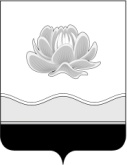 Российская Федерация                              Кемеровская областьМысковский городской округСовет народных депутатов Мысковского городского округа(пятый созыв)Р Е Ш Е Н И Еот 15 ноября 2016г. № 76-нг.МыскиО внесении изменений в  Положение о порядке и условиях оплаты труда работников Муниципального казенного учреждения «Управление образованием Мысковского городского округа», утвержденное решением Совета народных депутатов Мысковского городского округа от 20.01.2015 № 2-нВ соответствии со статьями 144, 145 Трудового кодекса Российской Федерации, Федеральным законом от 06.10.2003 № 131-ФЗ «Об общих принципах организации местного самоуправления в Российской Федерации», руководствуясь пунктом 44 части 2 статьи 32 Устава Мысковского городского округа, Совет народных депутатов Мысковского городского округа р е ш и л:1. Внести изменения в Положение о порядке и условиях оплаты труда работников Муниципального казенного учреждения «Управление образованием Мысковского городского округа», утвержденное решением Совета народных депутатов Мысковского городского округа от 20.01.2015 № 2-н, согласно приложению к настоящему решению.2. Настоящее решение направить главе Мысковского городского округа для подписания и опубликования (обнародования) в установленном порядке.3. Настоящее решение вступает в силу в день, следующий за днем его официального опубликования (обнародования) и распространяет свое действие на правоотношения, возникшие с 01.09.2016 года.4. Контроль за исполнением настоящего решения возложить на комитет Совета народных депутатов Мысковского городского округа по развитию экономики, бюджету, налогам и финансам (А.М. Кульчицкий).Председатель Совета народных депутатовМысковского городского округа                                                                      Е.В. ТимофеевГлава Мысковского городского округа 			                           Д.Л. Иванов«____»____________2016 г.            (дата подписания)Приложение к решению Совета народных депутатовМысковского городского округа от 15.11.2016г. № 76-н«Приложениек решению Совета народных депутатовМысковского городского округа20.01.2015г. № 2-нПОЛОЖЕНИЕ О ПОРЯДКЕ И УСЛОВИЯХ ОПЛАТЫ ТРУДА РАБОТНИКОВ МУНИЦИПАЛЬНОГО КАЗЕННОГО УЧРЕЖДЕНИЯ «УПРАВЛЕНИЕ ОБРАЗОВАНИЕМ МЫСКОВСКОГО ГОРОДСКОГО ОКРУГА»ОБЩИЕ ПОЛОЖЕНИЯ1.1. Настоящее Положение об оплате труда работников Муниципального казенного учреждения «Управление образованием Мысковского городского округа» (далее - Положение) разработано в соответствии со статьями 144, 145 Трудового кодекса Российской Федерации, Постановлением Коллегии Администрации Кемеровской области от 29.08.2016 № 339 «О внесении изменений в постановление Коллегии Администрации Кемеровской области от 25.03.2011 №120 «О введении новой системы оплаты труда для работников государственных образовательных организаций Кемеровской области, созданных в форме учреждений», Постановлением Коллегии Администрации Кемеровской области от 16.12.2010 № 551 «О введении новых систем оплаты труда работников государственных учреждений Кемеровской области».1.2. Система оплаты труда работников Муниципального казенного учреждения «Управление образованием Мысковского городского округа» (далее - учреждение)  устанавливается с учетом:1) единого тарифно-квалификационного справочника работ и профессий рабочих;2) единого квалификационного справочника должностей руководителей, специалистов и служащих;3) программы поэтапного совершенствования системы оплаты труда в государственных (муниципальных) учреждениях  на 2012 - 2018 годы, утвержденной распоряжением Правительства Российской Федерации от 26.11.2012 № 2190-р;  4) государственных гарантий по оплате труда;5) перечня видов выплат компенсационного характера;6) перечня видов выплат стимулирующего характера;7) положения об установлении новых систем оплаты труда работников государственных учреждений Кемеровской области, утвержденного постановлением Коллегии Администрации Кемеровской области от 16.12.2010 № 551 «О введении новых систем оплаты труда работников государственных учреждений Кемеровской области»;8) единых рекомендаций Российской трехсторонней комиссии по регулированию социально-трудовых отношений.1.3. Условия оплаты труда работников учреждения, в т.ч.заместителя начальника учреждения (далее - условия оплаты труда) включают размеры окладов (должностных окладов), выплат компенсационного и стимулирующего характера.Условия оплаты труда, включая размер оклада (должностного оклада), повышающие коэффициенты к окладам, и иные выплаты стимулирующего характера, выплаты компенсационного характера, являются обязательными для включения в трудовой договор или в дополнительное соглашение между работодателем и работником.1.4. Заработная плата работника, состоящая из вознаграждения за труд в зависимости от квалификации работника, сложности, количества, качества и условий выполняемой работы, компенсационных выплат (доплат и надбавок компенсационного характера, в том числе за работу в условиях, отклоняющихся от нормальных, работу в особых климатических условиях  и иных выплат компенсационного характера) и стимулирующих выплат (доплат и надбавок  стимулирующего характера, премий и иных поощрительных и разовых выплат)  не может быть ниже минимального размера оплаты труда, установленного Федеральным законом.1.5. В случае если заработная плата работника, полностью отработавшего норму времени, за труд с учетом квалификации, сложности, количества и качества выполняемых работ, обязательных компенсационных и стимулирующих выплат ниже размера МРОТ, доплата до его установленного размера производится из общего фонда оплаты труда учреждения.  1.6. Оплата труда работников, занятых по совместительству, а также на условиях неполного рабочего времени производится пропорционально отработанному времени либо в зависимости от выполненного объема работ.Определение размеров заработной платы по основной должности, а также по должности, занимаемой в порядке совместительства, производится раздельно по каждой из должностей.1.7. Увеличение (индексация) окладов (должностных окладов) производится путем внесения изменений в настоящее Положение или издание отдельного нормативного правового акта Совета народных депутатов Мысковского городского округа.2. ПОРЯДОК ФОРМИРОВАНИЯ СИСТЕМ ОПЛАТЫ ТРУДА2.1. Порядок определения  расходов на оплату труда работников учреждения,  распределение и использование фонда оплаты труда работников учреждения2.1.1. Фонд оплаты труда работников учреждения устанавливается в пределах выделенных учреждению бюджетных ассигнований в соответствии с утвержденной бюджетной сметой расходов.2.1.2. Фонд оплаты труда учреждения включает базовую и стимулирующую части фонда оплаты труда работников учреждения. 2.1.3. Базовая часть фонда оплаты труда обеспечивает выплату гарантированной заработной платы работникам учреждения за выполнение основной и дополнительной работы. В базовую часть фонда оплаты труда включаются выплаты по установленным окладам (должностным окладам) за выполнение основной работы, входящей в круг должностных обязанностей с учетом  повышающих коэффициентов, и компенсационные выплаты за условия труда, отклоняющиеся от нормальных, и дополнительную работу, не входящую в круг должностных обязанностей, работу при совмещении профессий, расширении зоны обслуживания, увеличении объёма работ или исполнении обязанностей временно отсутствующего работника (с учетом объема выполняемых работ).Компенсационные выплаты работникам учреждения за дополнительную работу и за особые условия труда, которым Трудовым кодексом Российской Федерации предусмотрена дополнительная оплата (работа в тяжёлых, вредных, опасных и иных особых условиях труда, отклоняющихся от нормальных), определяются настоящим Положением.Компенсационные выплаты могут устанавливаться в абсолютной величине или в процентах от оклада (должностного оклада). Перечень выплат компенсационного характера приведен в Приложении № 1 к настоящему Положению.2.1.4. Стимулирующая часть фонда оплаты труда обеспечивает оплату труда работникам учреждения в виде стимулирующих выплат за выполнение установленных показателей стимулирования работников учреждения, оплату премий и выплату материальной помощи. Положение о стимулировании работников учреждения приведено в Приложении № 2 к настоящему Положению.2.1.5. Конкретные размеры базовой и стимулирующей части фонда оплаты труда устанавливаются учреждением самостоятельно и указываются в локальном акте учреждения.2.1.6. Доля централизованного фонда составляет 3 процента от фонда оплаты труда учреждения.3. УСЛОВИЯ ОПЛАТЫ ТРУДА3.1. Порядок исчисления заработной платы и установления окладов (должностных окладов) работникам учреждения3.1.1. Заработная плата работников учреждения  включает в себя:1) оклад (должностной оклад);2) повышающий коэффициент к окладу (должностному окладу);3) персональные повышающие коэффициенты к окладу (должностному окладу);4) выплаты компенсационного характера (компенсационные выплаты);5) выплаты стимулирующего характера (стимулирующие выплаты).Заработная плата работника предельными размерами не ограничивается за исключением случаев, предусмотренных законодательством Российской Федерации и Кемеровской области.3.1.2. Заработная плата работников учреждения рассчитывается по следующей формуле:ЗП = (Ор) + (Ор X К3) + (Ор X К4) + КВ + СВ, где     ЗП - заработная плата работника;Ор – оклад (должностной оклад), рассчитанный по формуле:Ор = ОхК1, гдеО - минимальный размер оклада  по профессиональной квалификационной группе (далее - ПКГ), руб.;К1 - повышающий коэффициент к окладу (должностному окладу);К3 - повышающий коэффициент к окладу (должностному окладу) за ученую степень, почетное звание;К4 - персональный повышающий коэффициент к окладу (должностному окладу);КВ - компенсационные выплаты работнику, руб.;СВ - стимулирующие выплаты работнику, руб.3.1.3. Размер оклада (должностного оклада) работника (Ор) определяется путем умножения минимального размера оклада (должностного оклада) по ПКГ на величину повышающего коэффициента по занимаемой должности (К1) в соответствии с квалификационным уровнем ПКГ.Размеры окладов (должностных окладов), ставки заработной платы работников устанавливаются по соответствующим ПКГ с учетом требований к профессиональной подготовке и уровню квалификации в соответствии с приложением № 3 настоящего Положения.	Повышающий коэффициент к окладу (должностному окладу) работникам учреждения по занимаемым ими должностям устанавливается по квалификационным уровням ПКГ на основе требований к профессиональной подготовке, уровню квалификации, которые необходимы для осуществления соответствующей профессиональной деятельности, с учетом стажа работы, сложности и объема выполняемой работы. Уровень квалификации присваивается работнику в зависимости от уровня подготовки, квалификации, компетенции работника в соответствии с нормативными документами и проводимой аттестацией, на основании распоряжения начальника учреждения.3.1.4. Повышающие коэффициенты за наличие у работника ученой степени или почетного звания применяются к окладам (должностным окладам), с целью поощрения работников, внесших особый вклад в развитие отрасли и имеющих ученую степень.Работникам (в том числе начальнику учреждения, заместителю начальника), имеющим ученую степень доктора наук в сфере образования, устанавливается повышающий коэффициент 0,2.Работникам (в том числе начальнику учреждения, заместителю начальника), имеющим почетные звания «Народный учитель», «Заслуженный учитель» и «Заслуженный преподаватель» СССР, Российской Федерации и союзных республик, входивших в состав СССР, и работникам (в том числе начальнику учреждения, заместителю начальника), имеющим ученую степень кандидата наук в сфере образования, устанавливается повышающий коэффициент 0,1.В случае если начальник учреждения, заместитель начальника, работник имеет два и более почетных звания увеличение оклада (должностного оклада) ему производится один раз.Размер оклада (должностного оклада), который учитывает наличие у работника ученой степени или почетного звания, определяется путем умножения размера оклада (должностного оклада) (Ор) на повышающий коэффициент за наличие у работника ученой степени или почетного звания (К3) и суммируется с его окладом (Ор).Применение повышающего коэффициента к окладу (должностному окладу) за наличие у работника ученой степени или звания образует новый оклад (должностной оклад) и учитывается при начислении ему иных стимулирующих и компенсационных выплат.В случае если у работника имеется несколько оснований для увеличения оклада (должностного оклада), то оклад увеличивается на сумму повышающих коэффициентов.3.1.5. Увеличение размера оклада работника производится:при присуждении ученой степени доктора наук и кандидата наук - со дня принятия Минобрнауки России решения о выдаче диплома;при присвоении почетного звания, награждении ведомственными знаками отличия - со дня присвоения, награждения.3.1.6. При установлении условий оплаты труда работникам может применяться персональный повышающий коэффициент к окладу (должностному окладу) при условии обеспечения указанных выплат финансовыми средствами. Решение об установлении персонального повышающего коэффициента к окладу (должностному окладу) и его размерах принимается начальником учреждения в отношении конкретного работника персонально.Персональный повышающий коэффициент учитывает уровень профессиональной подготовки, сложность, важность выполняемой работы, степень самостоятельности и ответственности при выполнении поставленных задач, а также опыт, стаж работы работника или другие факторы. Размер персонального повышающего коэффициента к окладу (должностному окладу) устанавливается в размере до 2.Персональный повышающий коэффициент к окладу (должностному окладу) устанавливается на определенный период времени в течение соответствующего календарного года (месяц, квартал, год). Размер выплаты по персональному повышающему коэффициенту к окладу (должностному окладу) определяется путем умножения размера оклада (должностного оклада) на данный коэффициент.Применение персонального повышающего коэффициента не образует новый оклад (должностной оклад) и не учитывается при начислении компенсационных и стимулирующих выплат. 3.2. Порядок изменения размеров окладов (должностных окладов) работников3.2.1. Изменение размеров окладов (должностных окладов) работников производится в случаях:1) получения образования или восстановления документов об образовании - со дня представления соответствующего документа;2) присвоения квалификационной категории - со дня вынесения решения аттестационной комиссией. 3.2.2. При наступлении у работника права на изменение размера оклада (должностного оклада) в период пребывания его в ежегодном оплачиваемом или другом отпуске, а также в период его временной нетрудоспособности производится перерасчет заработной платы исходя из более высокого разряда оплаты труда с момента наступления этого права. 3.3. Порядок определения уровня образования3.3.1. Уровень образования работников при установлении окладов (должностных окладов) определяется на основании дипломов, аттестатов и других документов о соответствующем  образовании независимо от специальности, которую они получили (за исключением тех случаев, когда это особо оговорено).3.3.2. Требования к уровню образования при установлении окладов (должностных окладов) работников предусматривают наличие среднего или высшего профессионального образования. 3.3.3. Наличие у работников диплома государственного образца «бакалавр», «специалист», «магистр» дает право на установление окладов (должностных окладов), предусмотренных для лиц, имеющих высшее профессиональное образование.Наличие у работников диплома государственного образца о неполном высшем профессиональном образовании права на установление окладов (должностных окладов), предусмотренных для лиц, имеющих высшее или среднее профессиональное образование, не дает.Окончание трех полных курсов высшего учебного заведения дает право на установление окладов (должностных окладов), предусмотренных для лиц, имеющих среднее профессиональное образование.4. ВИДЫ ВЫПЛАТ КОМПЕНСАЦИОННОГО ХАРАКТЕРА4.1. К выплатам компенсационного характера относятся:1) выплаты работникам, занятым на тяжелых работах, работах с вредными и (или) опасными и иными условиями труда;2) выплаты за работу в местностях с особыми климатическими условиями (районный коэффициент);3) выплаты за работу в условиях, отклоняющихся от нормальных (при выполнении работ различной квалификации, разъездном характере работы, совмещении профессий (должностей), расширении зон обслуживания, исполнении обязанностей временно отсутствующего работника без освобождения от работы, определенной трудовым договором, выходные и нерабочие праздничные дни, сверхурочной работе и при выполнении работ в других условиях, отклоняющихся от нормальных);4) выплаты за дополнительные виды работ, не входящие в должностные обязанности работников, но непосредственно связанные с их выполнением;5) иные выплаты и надбавки компенсационного характера. 4.2. Выплаты компенсационного характера устанавливаются к окладам (должностным окладам) работников в процентах к окладам (должностным окладам), или в абсолютных размерах в пределах средств фонда оплаты труда.4.3. Размеры выплат компенсационного характера не могут быть ниже предусмотренных трудовым законодательством и иными нормативными правовыми актами, содержащими нормы трудового права.4.4. Выплаты компенсационного характера, размеры и условия их установления определяются Приложением № 1 к настоящему Положению. 4.5. Выплаты работникам, занятым на тяжелых работах, работах с вредными и (или) опасными и иными особыми условиями труда, устанавливаются не ниже размеров, установленных трудовым законодательством и иными нормативными правовыми актами, содержащими нормы трудового права, если в установленном порядке не дано заключение о полном соответствии рабочего места, где выполняется работа,  требованиям безопасности.4.6. Согласно постановлению Совета Министров СССР, ВЦСПС от 01.08.1989       № 601 «О районных коэффициентах к заработной плате рабочих и служащих предприятий, организаций и учреждений, расположенных в Кемеровской области и на территории гг. Воркуты и Инты» устанавливается районный коэффициент в размере 30 процентов от заработной платы работника, подлежащей начислению в соответствующем месяце.4.7. Выплаты за работу в условиях, отклоняющихся от нормальных (совмещение профессий (должностей), расширение зоны обслуживания, за сверхурочную работу, за работу в выходные и нерабочие праздничные дни и при выполнении работ в других условиях, отклоняющихся от нормальных), в соответствии со статьями 149, 150, 151, 152, 153 Трудового кодекса Российской Федерации и Кузбасским региональным соглашением между Федерацией профсоюзных организаций Кузбасса, Коллегией Администрации Кемеровской области и работодателями Кемеровской области производятся в следующих размерах:1) за совмещение должностей, расширения зоны обслуживания работнику устанавливается доплата:Размер доплаты и срок, на который она устанавливается, определяются по соглашению сторон в трудовом договоре с учетом содержания и (или) объема выполняемой дополнительной работы, расширением зоны обслуживания;2) оплата за сверхурочную работу производится в полуторном размере оклада (должностного оклада) за первые два часа работы, а за последующие часы - в двойном размере. По желанию работника сверхурочная работа вместо повышенной оплаты может компенсироваться предоставлением дополнительного времени отдыха, но не менее времени, отработанного сверхурочно;3) оплата труда в выходные или нерабочие праздничные дни производится работникам в размере не менее одинарной части оклада (должностного оклада) за день или час работы) сверх оклада (должностного оклада), если работа в выходной или нерабочий праздничный день производилась в пределах месячной нормы рабочего времени, и в размере не менее двойной части оклада (должностного оклада) за день или час работы сверх оклада (должностного оклада), если работа производилась сверх месячной нормы рабочего времени. По желанию работника, работавшего в выходной или нерабочий праздничный день, ему может быть предоставлен другой день отдыха. В этом случае работа в выходной или нерабочий праздничный день оплачивается в одинарном размере, а день отдыха оплате не подлежит;4) доплата за увеличение объема работа или исполнение обязанностей временно отсутствующего работника без освобождения от основной работы, определенной трудовым договором, устанавливается в случае увеличения установленного работнику объема работы или возложения на него обязанностей временно отсутствующего работника без освобождения от работы, определенной трудовым договором. Размер доплаты и срок, на который она устанавливается, определяется по соглашению сторон трудовым договором с учетом содержания и (или) объема дополнительной работы.5. ВИДЫ ВЫПЛАТ СТИМУЛИРУЮЩЕГО ХАРАКТЕРА5.1. К выплатам стимулирующего характера относятся: 1) выплаты за интенсивность и высокие результаты работы; 2) премиальные выплаты по итогам работы; 3) иные поощрительные и разовые выплаты.5.2. Условием выплат стимулирующего характера является достижение работником определенных количественных и качественных показателей работы. Выплаты стимулирующего характера могут устанавливаться как в процентах к окладам (должностным окладам), так и в абсолютных размерах.5.3. Выплаты стимулирующего характера производятся в пределах средств, предусмотренных на оплату труда учреждения. 5.4. Стимулирующие выплаты работниками устанавливаются в соответствии с Положением о выплатах стимулирующего характера (Приложение № 2).5.5. Стимулирующие выплаты начисляются за фактически отработанное время, в т.ч. при приеме на работу или увольнении в расчётном периоде. Стимулирующие выплаты, начисленные по окончании расчетного периода, выплачиваются ежемесячно в течение следующего расчетного периода,  в том числе в месяцы отсутствия работника на работе по уважительным причинам (временная нетрудоспособность, отпуск, курсы повышения квалификации и т.п.).При увольнении работника стимулирующие выплаты за истёкший расчётный период и за отработанное время в текущем расчётном периоде выплачиваются работнику полностью в день увольнения.6. ПОРЯДОК И УСЛОВИЯ ОПЛАТЫ ТРУДА НАЧАЛЬНИКА УЧРЕЖДЕНИЯ И ЕГО ЗАМЕСТИТЕЛЯ6.1. Заработная плата начальника учреждения, заместителя начальника учреждения состоит из должностного оклада, выплат компенсационного и стимулирующего характера.6.2. Должностной оклад начальника учреждения, определяемый трудовым договором, устанавливается учредителем учреждения на очередной календарный год в кратном отношении к средней заработной плате работников, которые относятся к основному персоналу возглавляемого им учреждения, и составляет до 2 (двух) размеров указанной средней заработной платы, рассчитанной в соответствии с разделом 7 настоящего Положения.Размер должностного оклада начальника учреждения рассчитывается в начале календарного года (без учета стимулирующих и компенсационных выплат) и зависит от размера средней заработной платы работников основного персонала возглавляемого им учреждения (без учёта компенсационных выплат). К должностному окладу начальника учреждения может быть установлен персональный повышающий коэффициент К4, который учитывает уровень профессиональной подготовки, сложность, важность выполняемой работы, степень самостоятельности и ответственности при выполнении поставленных задач, а также опыт, стаж работы, наличие ученой степени, почетного звания или другие факторы.Персональный повышающий коэффициент к должностному окладу может быть установлен только на определенный период времени.6.3. Должностной оклад заместителя начальника учреждения устанавливается на 10-30 процентов ниже должностного оклада начальника учреждения без учета его персонального повышающего коэффициента. Решение об установлении должностного оклада заместителя начальника учреждения принимает начальник учреждения сроком на один календарный год.6.4. К основному персоналу учреждения относятся работники, непосредственно обеспечивающие выполнение основных функций, для реализации которых создано учреждение: заместитель начальника учреждения, начальники отделов, главные специалисты.6.5. Выплаты стимулирующего характера начальнику учреждения устанавливаются правовым актом администрации Мысковского городского округа.6.6. С учетом условий труда начальника учреждения, заместителя начальника устанавливаются компенсационные выплаты, предусмотренные Приложением № 1 настоящему Положению.6.7. К должностному окладу заместителя начальника учреждения может быть установлен персональный повышающий коэффициент, который учитывает уровень профессиональной подготовки, сложность, важность выполняемой работы, степень самостоятельности и ответственности при выполнении поставленных задач, а также опыт, стаж работы, наличие ученой степени, почетного звания или другие факторы.Размер персонального повышающего коэффициента к окладу (должностному окладу) заместителя начальника устанавливается в размере до 2 окладов. Размер персонального повышающего коэффициента заместителю начальника учреждения устанавливает начальник учреждения распоряжением, на определенный период времени, по совокупности критериев.6.8. Выплаты стимулирующего характера заместителю начальника учреждения устанавливаются согласно Приложению № 2 к настоящему Положению.7. ПОРЯДОК ИСЧИСЛЕНИЯ РАЗМЕРА СРЕДНЕЙ ЗАРАБОТНОЙ ПЛАТЫ РАБОТНИКОВ ОСНОВНОГО ПЕРСОНАЛА ДЛЯ ОПРЕДЕЛЕНИЯ РАЗМЕРА ДОЛЖНОСТНОГО ОКЛАДА НАЧАЛЬНИКА УЧРЕЖДЕНИЯ7.1. При расчете средней заработной платы работников основного персонала  учреждения учитываются оклады (должностные оклады) и выплаты стимулирующего характера.7.2. Средняя заработная плата работников основного персонала учреждения определяется путем деления суммы начисленных фондов заработной платы за отработанное время за счет всех источников финансирования (за исключением компенсационных выплат, иных поощрительных и разовых выплат стимулирующего характера) за период с 1 сентября по 31 декабря года, предшествующего отчетному, и с 1 января по 31 августа отчетного года на среднюю списочную численность работников основного персонала учреждения за аналогичный период.7.3. В составе списочной численности работников основного персонала учреждения учитывается численность работающих на условиях полного рабочего времени, неполного рабочего времени и являющихся внешними совместителями.7.4. Среднемесячная численность работников основного персонала учреждения, работающих на условиях полного рабочего времени, исчисляется путем суммирования численности работников основного персонала учреждения, работающих на условиях полного рабочего времени, за каждый календарный день месяца, то есть с 1-го по 30-е или 31-е число (для февраля - по 28-е или 29-е число), включая выходные и нерабочие праздничные дни, и деления полученной суммы на число календарных дней месяца.Численность работников основного персонала учреждения, работающих на условиях полного рабочего времени, за выходные или нерабочие праздничные дни принимается равной численности работников основного персонала учреждения, работающих на условиях полного рабочего времени, за рабочий день, предшествовавший выходным или нерабочим праздничным дням.В численности работников основного персонала учреждения, работающих на условиях полного рабочего времени, за каждый календарный день месяца учитываются работники основного персонала учреждения, фактически работающие на основании табеля учета рабочего времени работников.7.5. Работники основного персонала учреждения, работавшие на условиях неполного рабочего времени в соответствии с трудовым договором или переведенные на работу на условиях неполного рабочего времени, при определении среднемесячной численности работников основного персонала учреждения учитываются пропорционально отработанному времени.Расчет средней численности этой категории работников производится в следующем порядке:1) исчисляется общее количество человеко-дней, отработанных этими работниками, путем деления общего числа отработанных человеко-часов в отчетном месяце на продолжительность рабочего дня: 40 часов - на 8 часов (при пятидневной рабочей неделе).2) затем определяется средняя численность не полностью занятых работников за отчетный месяц в пересчете на полную занятость путем деления отработанных  человеко-дней  на число рабочих дней в месяце по календарю в отчетном месяце.7.6. Среднемесячная численность работников основного персонала учреждения, являющихся внешними совместителями, исчисляется в соответствии с порядком определения среднемесячной численности работников основного персонала учреждения, работавших на условиях неполного рабочего времени, согласно пункту 6.5 настоящего Положения.8. ЗАКЛЮЧИТЕЛЬНЫЕ ПОЛОЖЕНИЯ8.1. Штатное расписание учреждения утверждается начальником учреждения в пределах выделенных средств на оплату труда и включает в себя должности начальника учреждения, заместителя начальника, работников.8.2. Оплата труда начальника учреждения, заместителя начальника и работников учреждения осуществляется в пределах средств, предусмотренных местным бюджетом на соответствующий календарный год. 8.3. Для выполнения работ, связанных с временным расширением объема оказываемых учреждением услуг, учреждение вправе осуществлять привлечение помимо работников, занимающих должности, предусмотренные штатным расписанием учреждения, других работников на условиях срочного трудового договора.На выполнение разовых и временных работ допускается заключение договоров гражданско-правового характера в случаях и порядке, установленных законодательством. 8.4. Прочие вопросы, не урегулированные настоящим Положением, решаются учреждением самостоятельно в части, не противоречащей трудовому законодательству Российской Федерации.                                                                                          Приложение № 1 к Положению о порядке и условиях оплаты труда работников Муниципального казенного учреждения «Управление образованием Мысковского городского округа»ПЕРЕЧЕНЬ ВЫПЛАТ КОМПЕНСАЦИОННОГО ХАРАКТЕРАПОЛОЖЕНИЕ О ВЫПЛАТАХ СТИМУЛИРУЮЩЕГО ХАРАКТЕРА 1. Общие положения1.1. Стимулирование работников (в том числе и заместителя начальника учреждения) муниципального казенного учреждения «Управление образованием Мысковского городского округа» (далее - учреждение) осуществляется в целях усиления материальной заинтересованности в развитии творческой активности и инициативы при выполнении поставленных задач, успешного и добросовестного исполнения должностных обязанностей.Основанием для стимулирования заместителя начальника и работников учреждения является качественное исполнение должностных обязанностей, строгое соблюдение устава учреждения, правил внутреннего трудового распорядка, успешное и своевременное выполнение плановых мероприятий, систематическое повышение квалификации, неукоснительное соблюдение норм трудовой дисциплины и профессиональной этики, четкое и своевременное исполнение приказов и распоряжений начальника учреждения.1.2. К выплатам стимулирующего характера относятся:1) выплаты за интенсивность и высокие результаты работы; 2) премиальные выплаты по итогам работы; 3) иные поощрительные и разовые выплаты (не более 3 процентов от стимулирующего фонда учреждения и (или) при наличии экономии).Стимулирующие выплаты работникам, работающим на условиях совместительства, в режиме неполного рабочего времени устанавливаются пропорционально объему выполненных работ или фактически отработанному времени.Выплаты за интенсивность и высокие результаты работы2.1. Выплаты за интенсивность и высокие результаты работы устанавливаются приказом начальника учреждения  в виде разовой премии за:2.1.1. за реализацию отдельных видов деятельности учреждения; 2.1.2. успешное выполнение особо важных и срочных работ, оперативность и качественный результат; 2.1.3. за результативность и оперативность выполняемой работы.2.1.4. Выплаты за качество выполняемых работ (инициативу, творчество и применение в работе современных форм и методов организации труда, успешное добросовестное и ответственное исполнение работником своих должностных обязанностей) устанавливаются за реализацию отдельных видов деятельности МКУ УО.2.2. Размер выплат за интенсивность и высокие результаты работы может устанавливаться как в абсолютном значении, так и в процентном отношении к окладу (должностному окладу) в размере до 100 % должностного оклада.3. Премиальные выплаты по итогам работы3.1. Премирование работников учреждения по итогам работы за календарный период (месяц, квартал, полугодие, год) производится в пределах фонда оплаты труда учреждения.Премиальные выплаты по итогам работы за определенный период устанавливаются работникам на основании результатов их деятельности. Премия работникам по итогам работы и ее конкретный размер устанавливается приказом начальника учреждения.  Премиальные выплаты по итогам работы могут быть снижены либо не установлены в случае нарушения работником трудовой дисциплины, невыполнения Устава учреждения, правил внутреннего трудового распорядка учреждения, должностной инструкции и других правовых актов. Размеры премиальных выплат по итогам работы максимальными размерами не ограничиваются.В случае совершения работником проступков, связанных с выполнением функциональных обязанностей, премии за расчетный период, в котором совершено правонарушение, не начисляются полностью или частично в соответствии с приказом начальника учреждения.При досрочном снятии взыскания начисление премиальных выплат за оставшийся период выплат восстанавливается на основании приказа начальника учреждения.Перечень показателей стимулирования работников учреждения по результатам выполнения ими должностных обязанностей разрабатывается учреждением самостоятельно.Перечень показателей стимулирования отражается в локальном акте учреждения, регламентирующем порядок и условия оплаты труда работников.4. Иные поощрительные и разовые выплаты4.1. Иные поощрительные и разовые выплаты выплачиваются в учреждения  за счет установленной на эти цели доли стимулирующего фонда оплаты труда и экономии по фонду оплаты труда.4.2. Иные поощрительные и разовые выплаты устанавливаются заместителю начальника, работникам учреждения приказом начальника учреждения в виде разовых премий к знаменательным датам:1) премии к знаменательным праздникам: День защитника Отечества, Международный женский день 8 Марта, День учителя, Новый год;2) премии к юбилейным датам работников учреждения:  50, 55, 60, 65 - летию со дня рождения.4.3. Материальная помощь в учреждении выплачивается на основании письменного заявления работника учреждения.Материальная помощь выплачивается в следующих случаях:1) на лечение работника или членов его семьи (в зависимости от тяжести заболевания);2)  по рождению ребенка;3)  в связи со смертью близких родственников;4)  в связи с выходом на пенсию.4.4. Размер разовых премий и материальной помощи может устанавливаться начальником учреждения до 2 должностных окладов в пределах фонда оплаты труда.Порядок, размеры, условия и основания поощрительных и разовых выплат работникам учреждения предусматриваются в локальном акте учреждения.                                                                               Приложение № 3к Положению о порядке и условиях оплаты труда работников Муниципального казенного учреждения «Управление образованием Мысковского городского округа»ПРОФЕССИОНАЛЬНЫЕ КВАЛИФИКАЦИОННЫЕ ГРУППЫДОЛЖНОСТЕЙ РУКОВОДИТЕЛЕЙ, СПЕЦИАЛИСТОВ№ п/пНаименование выплатыКомментарии, размеры компенсационных выплат1231.Выплаты работникам, занятым на тяжелых работах, работах с  вредными и (или) опасными и  иными особыми условиями труда Оплата труда работников, занятых на тяжелых работах, работах с вредными и (или) опасными и иными особыми условиями труда, устанавливается в повышенном размере, но не ниже размеров, установленных трудовым законодательством и иными нормативными правовыми актами, содержащими нормы трудового права. Конкретные размеры повышения заработной платы устанавливаются с учетом положений коллективного трудового договора. Запись об установлении такого рода выплат заносится в трудовой договор с работником 2.Оплата труда на работах в местностях с особыми  климатическими условиями      Размер выплат составляет 30 процентов, процентные надбавки начисляются на все виды выплат, производимых работнику3.Совмещение профессий (должностей), расширение зон обслуживания, увеличение объема работы или исполнение обязанностей временно отсутствующего работника без освобождения от работы, определенной трудовым договором Работнику (в том числе работающему по совместительству), выполняющему у того же работодателя наряду со своей основной работой, обусловленной трудовым договором, дополнительную работу по другой профессии (должности) или исполняющему обязанности временно отсутствующего работника без освобождения от своей основной работы,  производится доплата за совмещение профессий (должностей), расширение зон обслуживания, увеличение объема работы или исполнение обязанностей временно отсутствующего работника до 100 % от должностного оклада.Порядок и условия установления доплат определяются по соглашению сторон трудового договора в пределах фонда оплаты труда учреждения с учетом содержания и (или) объема дополнительной работы в размере, не превышающем оклад (должностной оклад), по совмещаемой должности.4.За сверхурочную работу Сверхурочная работа оплачивается за первые два часа работы не менее чем в полуторном размере, за последующие часы - не менее чем в двойном размере.Конкретные размеры оплаты за сверхурочную работу определяются коллективным договором или по соглашению сторон трудового договора не ниже размеров, установленных трудовым законодательством и иными нормативными правовыми актами, содержащими нормы трудового права.По желанию работника сверхурочная работа вместо повышенной оплаты может компенсироваться предоставлением дополнительного времени отдыха, но не менее времени, отработанного сверхурочно     5.За работу в выходные и нерабочие праздничные дни     Каждый час работы в установленный работнику графиком выходной день или нерабочий праздничный день оплачивается в размере не менее двойной дневной или часовой ставки работникам, получающим оклад (должностной оклад);в размере не менее одинарной дневной или часовой ставки сверх оклада, если работа в выходной и нерабочий праздничный день производилась в пределах месячной нормы рабочего времени, и в размере не менее двойной часовой или дневной ставки сверх оклада (должностного оклада), ставки заработной платы, если работа производилась сверх месячной нормы. По желанию работника, работавшего в выходной или нерабочий праздничный день, ему может быть предоставлен другой день отдыха6.За работу со сведениями, составляющими государственную тайнуПроцентная надбавка устанавливается в размере и порядке, определенном законодательством Российской Федерации                                                                                          Приложение № 2 к Положению о порядке и условиях оплаты труда работников Муниципального казенного учреждения «Управление образованием Мысковского городского округа»№ 
п/п        Наименование должностей         Оклад по  
профессио-
нально-   
квалифика-
ционной
группе,   
руб.      Повы-
шающий
коэффи-
циентОклад,   
должност-
ной оклад,
руб.      1                    2                         3       4       5    Профессиональная квалификационная группа «Общеотраслевые должности служащих первого уровня»                       Профессиональная квалификационная группа «Общеотраслевые должности служащих первого уровня»                       Профессиональная квалификационная группа «Общеотраслевые должности служащих первого уровня»                       Профессиональная квалификационная группа «Общеотраслевые должности служащих первого уровня»                       Профессиональная квалификационная группа «Общеотраслевые должности служащих первого уровня»                       1 квалификационный уровень                  1 квалификационный уровень                     2382 1.Делопроизводитель        1,408133542 квалификационный уровень                  2 квалификационный уровень                     2382   Должности служащих первого              
квалификационного уровня, по которым может устанавливаться производное должностное наименование «старший»      1,68984025Профессиональная квалификационная группа «Общеотраслевые должности служащих третьего уровня»Профессиональная квалификационная группа «Общеотраслевые должности служащих третьего уровня»Профессиональная квалификационная группа «Общеотраслевые должности служащих третьего уровня»Профессиональная квалификационная группа «Общеотраслевые должности служащих третьего уровня»Профессиональная квалификационная группа «Общеотраслевые должности служащих третьего уровня»1 квалификационный уровень                  1 квалификационный уровень                     2907   1. Специалист  1,24603622 2 .Юрисконсульт   1,384640252 квалификационный уровень                  2 квалификационный уровень                     2907   Должности служащих первого              
квалификационного уровня, по которым может устанавливаться II                
внутридолжностная категория             1,800552343 квалификационный уровень                  3 квалификационный уровень                     2907 Должности служащих первого              
квалификационного уровня, по которым может устанавливаться I                 
внутридолжностная категория             1,985657724 квалификационный уровень                  4 квалификационный уровень                     2907  Должности служащих первого              
квалификационного уровня, по которым может устанавливаться производное должностное наименование  «ведущий»      2,123261725 квалификационный уровень                  5 квалификационный уровень                    2907 1. Главные специалисты: в отделах в организации, отнесенном к IV группе по   
оплате труда руководителей              1,80015233 2.Главные специалисты: в отделах в организации, отнесенном к III группе     
по оплате труда руководителей    1,98565772 3. Главные специалисты: в отделах в организации, отнесенном к II группе по   
оплате труда руководителей              2,12326172 4. Главные специалисты: в отделах в организации, отнесенном к I группе по оплате труда руководителей              2,30756708Профессиональная квалификационная группа «Общеотраслевые должности служащих четвертого уровня»                       Профессиональная квалификационная группа «Общеотраслевые должности служащих четвертого уровня»                       Профессиональная квалификационная группа «Общеотраслевые должности служащих четвертого уровня»                       Профессиональная квалификационная группа «Общеотраслевые должности служащих четвертого уровня»                       Профессиональная квалификационная группа «Общеотраслевые должности служащих четвертого уровня»                       1 квалификационный уровень                  1 квалификационный уровень                     3355    1. Начальник отдела; начальник        
юридического отдела (организаций,        
отнесенных к IV группе по оплате труда  руководителей)       1,72045772 2. Начальник отдела; начальник        
юридического отдела (организаций,        
отнесенных к III группе по оплате труда  руководителей)1,84026174 3. Начальник отдела; начальник юридического отдела (организаций, отнесенных к II группе по оплате труда руководителей)                          2,00006710 4. Начальник отдела; начальник        
юридического отдела (организаций,        
отнесенных к I группе по оплате труда руководителей)                          2,16047248